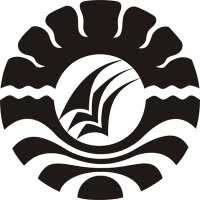 SKRIPSIPENERAPAN PEMBELAJARAN KONTEKSTUAL DALAM PEMBELAJARAN IPA UNTUK MENINGKATKAN HASIL BELAJAR SISWA KELAS V SD INPRES TALLO TUA I KOTA MAKASSARANIS BUHAERAHPROGRAM STUDI PENDIDIKAN GURU SEKOLAH DASARFAKULTAS ILMU PENDIDIKANUNIVERSITAS NEGERI MAKASSAR2014